The Atlantic Canada Association of Reflexology Therapists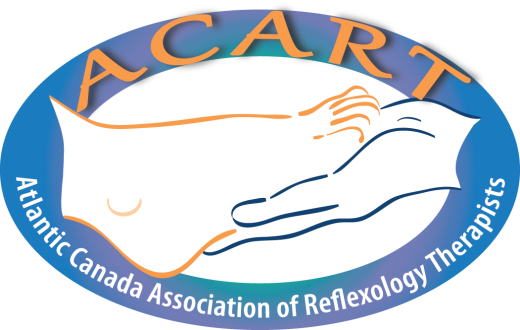 CEU Reporting FormOf the twenty (20) CEUs each member needs to accumulate per cycle, a minimum of ten (10) units must derive from Primary Activities.  The balance of units may come from either Primary or Secondary Activities.  Supporting documentation must be included.  Please do not send originals in the event they are lost in the mail.    Name:__________________________________________________	RRT#:_______________Cycle Start Date (Year):____________________Cycle End Date (Year):________I certify I have obtained _________ CEUs from Primary Activities during this reporting cycle.I certify I have obtained _________ CEUs from Secondary Activities during this reporting cycle.I certify I have obtained a total of _______ CEUs during this reporting cycle.Signature:_______________________________DateBrief descriptionPrimary or Secondary ActivityNumber of HoursNumber of CEUs